Esquemas de conexión de micrófonos a aparatos de CB En este listado podrás encontrar las conexiones de muchos aparatos de radio CB con sus micrófonos. Contacta con el webmaster si quieres añadir alguno a la lista.AAcademy CB501 4-3
Academy CB502 4-3
Alan 18 / 27 / 48 / 4001 4-1
ALAN 28 6-3
Alan 18+ / 48+ / 48D80 / 77D80 / 78+ / 78D80 6-1
Alan 87 / 88 / 555 / 8001 / S.Cheetah 4-4
Alan 100 5-1
Alan (Midland) 555 4-2
Alan (Midland) 560 6-2
Alba CBM1 4-1
Albrecht AE 4100 / 4180 / 5100 / 5150 / 5180 / 6080 / 8000 6-1
Albrecht AE 485 / 485+ / 497 / 497+ 6-5
Alpha 4000 4-1
Amstrad CB900 4-3
Amstrad CB901 4-1
Antron CB5097 4-4
Atron 507 4-2
Audioline 340 4-2
Audioline 341 4-2
Audioline 345 4-2BBarracuda GT868 4-3
Barracuda HB940 4-1
Beta 1100 (Kernow) 4-1
Beta 2100 (Kernow) 6-1
Beta 3100 (Kernow) 6-1
Binatone 5 Star 4-1
Binatone Route 66 4-1
Binatone Speedway 4-1
Boman CB 515 – 525535 – 710 – 910 – 920930 – 950 – 970 – 990 4-1
Braemar PT40 4-1CCB master 2040 5-10
Cheiza CB702 4-3
Cherokee CBS 1000 6-5
Cobra 18LTD 4-2
Cobra 18 PLUS 5-1
Cobra 18RV 5-1
Cobra 18ULTRA 4-2
Cobra 19 4-2
Cobra 19DX-LTD 4-2
Cobra 19GTL 4-2
Cobra 19LTD 4-2
Cobra 19Plus 5-1
Cobra 19ULTRA 4-2
Cobra 19X 5-1
Cobra 20 LTD 5-1
Cobra 20PLUS 5-1
Cobra 21 4-2
Cobra 21GTL 4-2
Cobra 21LTD 4-2
Cobra 21LTD-CLASSIC 4-2
Cobra 21XFM 5-1
Cobra 21XLR 4-2
Cobra 23 PLUS 5-1
Cobra 25 4-2
Cobra 25GTL 4-2
Cobra 25LTD 4-2
Cobra 25LTD-CLASSIC GOLD 4 -2
Cobra 25LTD-WX CLASSIC 4-2
Cobra 25PLUS 4-2
Cobra 26 4-2
Cobra 29 4-2
Cobra 29LTD 4-2
Cobra 29LTD-CLASSIC 4-2
Cobra 29LTD-CLASSIC-GOLD 4-2
Cobra 29LTDWX CLASSIC 4-2
Cobra 29PLUS 4-2
Cobra 29XLR 4-2
Cobra 31PLUS 4-2
Cobra 33PLUS 4-2
Cobra 40X 4-2
Cobra 41 PLUS 5-1
Cobra 77X 4-2
Cobra 78X 4-2
Cobra 86XLR 4-2
Cobra 87GTL 4-2
Cobra CAM-89 4-2
Cobra 89GTL 4-2
Cobra 89XLR 4-2
Cobra 90 5-8
Cobra 90 LTD 5-8
Cobra 93LTD-WX 4-2
Cobra 135 4-2
Cobra 135XLR 4-2
Cobra 138XLR 4-2
Cobra 139XLR 4-2
Cobra 140GTL 5-8
Cobra 142GTL 5-8
Cobra 148GTL 5-8
Cobra 146GTL 4-2
Cobra 148-F-GTL 5-8
Cobra 148GTL-B 4-2
Cobra 148GTL-DX 4-2
Cobra 1000GTL 4-2
Cobra 2000GTL 5-8
Cobra 2010 5-10
Colt 210 5-10
Colt 220 5-10
Colt 222 5-10
Colt 290 4-1
Colt 295 5-1
Colt 390 – 480 – 485 4-1
Colt 510 5-10
Colt 800 – 870 1000 – 1200 – 2400 4-1
Commtel GT858 4-3
Commtel GT868 4-3
Commtron CB40F 5-1
Commtron CXX 5-10
Commtron X11 5-10
Communicator NI440DX 4-1
Compact 40 4-1
Connex 3300 4-2
Consam 1320 4-1
Courier Galaxy 5-8
Craig L193 4-2
Craig L101 – L102 5-12
Craig L104 4-2
Craig L131 5-11
Craig L232 5-8
Craig L231 – L331 5-8
Craig 4101 – 4102 4103 – 4104 – 4201 5-12
Cybernet Beta 1000 4-1
Cybernet Beta 2000 4-1
Cybernet Beta 3000 4-1
Cybernet Delta 1 4-1DDanita 440 5-4
Danita 640 4-2
Dirland 77-099 4-2
Dirland SuperStar 3900 4-2
Dirland SuperStar 3900B 4-2
DNT M40 5-2
DNT B40FM 5-2
Domico Convoy 1 4-1
Dragon SS485 / SS485+ 6-5
Dragon SS497 / SS497+ 6-5EEagle 2000 4-2
Eagle 5000 6-2
Eagle Tomahawk 6-5
Elftone 4-3
Emperor TS-5010 5-9
Eurosonic ES404 4-1
Eurosonic Euro II 4-1
Eurosonic GT868 4-1FFalcon FCB1281 4-1
Fidelity CB1000FM 4-3
Fidelity CB2000FM 4-1
Fidelity CB2001FM 4-1
Fidelity 3000FM 4-3
Ford Roadmaster 505 4-1
Formac 88-120 4-1
Formac 88 (5 pin) 5-10GGalaxy DX2517 4-2
Galaxy DX2527 6-2
Galaxy DX33HML 4-2
Galaxy 33Plus 4-2
Galaxy DX44V 4-2
Galaxy DX55 4-2
Galaxy DX66V 4-2
Galaxy DX73V 4-2
Galaxy DX77HML 4-2
Galaxy DX77V 4-2
Galaxy DX88HML 4-2
Galaxy DX99V 4-2
Galaxy 2100 4-2
Galaxy Jupitor 4-2
Galaxy Mars 4-2
Galaxy Mirage 4-2
Galaxy Mirage 44 4-2
Galaxy Pluto 4-2
Galaxy Saturn 4-2
Galaxy Saturn 2 4-2
Galaxy Sirius 4-2
Galaxy Super Galaxy 4-2
Gecol 4Grandstand Base 4-4
Grandstand Bluebird 5-4
Grandstand Gemini 5-4
Grandstand Hawk 4-1HHam International (all models) 4-1
Harrier CB 4-1
Harier CBX 4-1
Harier HQ 4-1
Harry Moss 325 4-2
Havard 402 (H160) 4-1
Havard H403 G/Buddy 4-6
Havard H404 4-1
Havard H407 4-1
Havard 420M (H405) 4-1
Havard H646 4-1IIcom ICB1050 4-1
Intek Multicom 497 6-5
Interceptor TC300 4-1JJesan KT200 4-1
Jesan KT4004 4-1
Jesan KT 7007 4-1
Jesan Pro 8000 4-1
Johnstone 4-3
JWR M2 4-1KKaiser KA 480 6-1
Kaiser KA 780 6-1
Kaiser KA 9014 4-1
Kestral 4-1
Kraco 4004 4-2
Kraco 4030 4-1LLake Manxman 850 4-3
Lake Manxman 950 4-3
Lancaster 1LCL 2740 5-2
LCL Economy 5-2
LCL Enterprise 5-2
Legionairre 4-6
Lowe TX40 5-1MMaas Giant KX 8012 6-1
Manor Kestrel 4-1
Maxcom 6E 5-1
Maxcom Appolo 16E 5-1
Maxcom 20E 5-1
Maxcom 21E 5-1
Maxcom 30E 4-1
Maxon MX1000 6-1
Maxon MX2000 6-1
Maycom EM27 6-1
Midland 2001 4-1
Midland 3001 4-1
Midland 4001 4-1
Midland 77-095 4-1
Midland 77-099 5-1
Midland 77-104 5-1
Midland 77-805 5-7
Midland Power Max 4-1
Moonraker Major 4-1
Moonraker Minor 4-1
Murphy CBH1500 4-5
Murphy DS602 4-1
Mustang CB1000 4-1
Mustang CB2000 4-1
Mustang CB3000 4-1NNato 2000 4-1
Nentone 5-1
Nevada CB-2002 4-1PPama GX19 4-1
Pama GX25 4-1
Pama GX1000 4-1
Pama GX2000 4-1
Pan MiniTop 8012 6-1
Pan PCM 80 6-1
Pan PCM 8112 6-1
Planet 2000 4-1
Pyramid 1300 4-2
Pyramid CB-22 4-1
Pyramid CB-24 4-1
Pyramid CB-25 4-1
Pyramid CB-26 4-1
Pyramid CB-28 4-1RRadiomobile CB201 4-1
Radiotechnic RT852 5-2
Ranger 2950 6-2
Ranger 2970 6-2
Ranger 2900 6-2
Ranger 2990 6-2
Realistic TRC2000 5-3
Realistic TRC2001 5-3
Realistic TRC2002 5-3
Realistic TRC3000 5-3
Reftec 934 4-1
Rotel RVC220 4-1
Rotel RVC230 4-1
Rotel RVC240 4-1SSapphire X2000 4-3
Sapphire X4000 4-1
Satcom Scan 40F 4-1
Satcom Scan 4000 4-1
Shogun 5-6
Sirtel Searcher 5-1
SMC Oscar 1 4-1
SMC Oscar 2 4-1
Spinneytronic CB199 4-1
Stabo XM 3082 / 3400 LCD / 4042 / 5082 4-1
Stabo XM 7012 / 7082 6-4
Sun 401 4-1
Superstar 2000 4-1
Superstar 3900 4-2TTeam Checker 40 8-1
Team Compact 4012 6-2
Team Eurocontrol 6-1
Team Euro 3004 6-1
Team Euro 3100UK 4-1
Team Memory 8012 6-1
Team Selcom 8012 6-1
Team Superstar 4-1
Team Transcom 6-1
Team TRX404 4-1
Team TRX404UK 4-1
Team TS290 6-1
Team TS1000 6-1
Team TSM404 4-1
Transcom GBX4000 4-1
Transcom 1000,2000,3000 4-1UUniden 100 4-2
Uniden 200 4-2
Uniden 300 4-2
Uniace 400 (934) 4-1
Uniden 400 (cept) 4-2
Uniden PC404 4-2
Uniden PRO 420E 4-2
Uniden PRO 450E 4-2
Uniden PRO 620E 4-2
Uniden HR-2510 5-9
Uniden HR-2600 5-9
Uniden Grant XL 5-8
Uniden Lincoln 5-9
Uniden Washington 5-8VViper 88 4-1WWagner 506 4-4XXM 3082 / 3400 LCD / 4042 / 5082 4-1
XM 7012 / 7082 6-4YYork JCB861 4-1
York JCB863 4-1 
York JCB867 4-1ZZodiac M 144 5-13
Zodiac M 244 5-13
Zodiac M 2000 6-7
Zodiac P 2040 8-2
Zodiac M 8000 8-3
Zodiac P 3106 8-2
Zodiac P 5012 6-6
Zodiac P 5024 6-6
Zodiac models since 70′s 8-4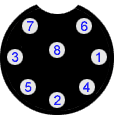 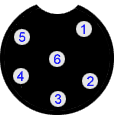 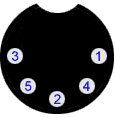 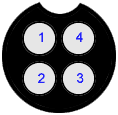 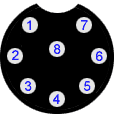 